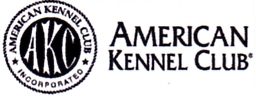 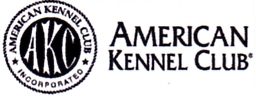 INSTRUCTIONS:  FILL OUT ONE (1) FORM PER DOG, however, one payment is fine for all entries, catalogs and any additional fees.Consult the PREMIUM LIST to establish the fees for the classes you are entering; if using PayPal, I will send you an invoice with the amounts included.  The remainder of the form is self explanatory.  All information must be completed.  This form contains a signature line on Page 2, which must be completed.  By entering your name (either by hand or typed) and forwarding this form to the Show Secretary you agree to all the terms stated on the form.  When complete, send to the Show Secretary at doggie_sec@hotmail.   Both Pages must be submitted with required entry fees.  If you have questions, please contact the Show Secretary.If using PayPal, all entry fees MUST be submitted within 24 hours after receiving an invoice from the Show Secretary.  This entry WILL NOT BE ACCEPTED until the funds have been received by the Show Secretary and all funds must be received by 5:00 PM PT on 2/6/19.  NO EXCEPTIONS.  Fri.  Event:  CSPCA: 2019471610 [ ]	   Sat. Events: AZCSPCP: 2019211601 [ ] and 2019211602 [ ]Sun Events:  AZCSPCP: 2019211603 [ ] and 2019211604 [ ]    THIS IS A NEW ON-LINE ENTRY FORM CONTAINING NEW INFORMATION – PLEASE READ BEFORE FILLING IT OUT!To begin, start typing after you place your cursor right behind (actually touching) the  Important:  Read instructions on Page 2 carefully before filling out.  Numbers in the boxes indicate sections of the instructions relevant to the information needed in that box.  PLEASE PRINT.  Next, be sure to read the Agreement and sign on Page 2.  No form will be processed without your signature!Owner’s Agent:  Actual Owner(s) [4]: Owner’s Address: City:     State/Province:     Zip Postal Code:  Country: Telephone#      Cell#  E-Mail  [   ]   Check here if you need the judging program mailed to you, otherwise it will be sent electronically.     Are you a new exhibitor?   Yes      No 	Owner/Handler Eligible?  Yes     No  *** BE SURE TO SIGN ON PAGE 2 OF THIS FORM.  NO FORM WILL BE PROCESSSED WITHOUT YOUR SIGNATURE**AKC Rules, Regulations, Policies and Guidelines are available on the American Kennel Club Website, www.akc.orgI CERTIFY that I am the actual owner of the dog, or that I am the duly authorized agent of the actual owner whose name I have entered above.  In consideration of the acceptance of this entry, I (we) agree to abide by the rules and regulations of The American Kennel Club in effect at the time of this event, and by any additional rules and regulations appearing in the Premium List of this event and entry form and any decision made in accord with them.  I (we) agree that the club holding this event has the right to refuse this entry for cause which the club shall deem sufficient.  I (we) certify and represent that the dog entered is not a hazard to persons or other dogs.  In consideration of the acceptance of this entry and of the holding of this event and of the opportunity to have the dog judged and to win prizes, ribbons, or trophies, I (we) agree to hold the AKC, the event-giving club, their members, directors, governors, officers, agents, superintendents, or event secretary and the owner and/or lessor of the premises and any provider of services that are necessary to hold this event and any employees or volunteers or the aforementioned parties, and any AKC approved judge, judging at this event, harmless from any claim for loss or injury which may be alleged to have been caused directly or indirectly to any person or thing by the act of this dog while in or about the event premises or grounds or near any entrance thereto, and I (we) personally assume all responsibility and liability for any such claim; and I (we) further agree to hold the aforementioned parties harmless from any claim for loss, injury or damage to this dog.  Additionally, I (we) hereby assume the sole responsibility for and agree to indemnify, defend and save the aforementioned parties harmless from any and all loss and expense (including legal fees) by reason of the liability imposed by law upon any of the aforementioned parties for damage because of bodily injuries, including death at any time resulting therefrom, sustained by any person or persons, including myself (ourselves), or on account of damage to property, arising out of or in consequence of my (our) participation in this event, however, such injuries, death or property damage may be caused, and whether or not the same may have been caused or may be alleged to have been caused by the negligence of the aforementioned parties or any of their employees, agents, or any other person.  I(we) agree that the determination of whether the injury is serious shall be made by the event veterinarian and is binding on me (us).  I (WE) AGREE THAT ANY CAUSE OF ACTION, CONTROVERSY OR CLAIM ARISING OUT OF OR RELATED TO THE ENTRY, EXHIBITION OR ATTENDANCE AT THE EVENT BETWEEN THE AKC AND THE EVENT-GIVING CLUB (UNLESS OTHERWISE STATED IN THIS PREMIUM LIST) AND MYSELF (OURSELVES) OR AS TO THE CONSTRUCTION, INTERPRETATION AND EFFECT OF THIS AGREEMENT SHALL BE SETTLED BY ARBITRATION PURSUANT TO THE APPLICABLE RULES OF THE AMERICAN ARBITRATION ASSOCIATION.  HOWEVER, PRIOR TO ARBITRATION, ALL APPLICABLE AKC BYLAWS, RULES, REGULATIONS AND PROCEDURES MUST FIRST BE FOLLOWED AS SET FORTH IN THE AKC CHARTER AND BYLAWS RULES, REGULATIONS, PUBLISHED POLICIES AND GUIDELINES.Signature of owner or his agent duly authorized to make this entry:  INSTRUCTIONS[1] (Variety) if you are entering a dog of breed in which there are varieties for show purposes, please designate the particular variety you are entering, i.e., Cocker Spaniel (solid color black, ASCOB, parti-color); Beagles (not exceeding 13 in., over 13 in., but not exceeding 15 in.); Dachshunds (longhaired, smooth, wirehaired); Collies (rough, smooth); Bull Terriers (colored, white); Manchester Terriers (standard, toy); Chihuahuas (smooth coat, long coat); English Toy Spaniels (King Charles, and Ruby, Blenheim and Prince Charles); Poodles (toy, miniature, standard).[2] The following categories of dogs may be entered and shown in Best of Breed competition; Dogs that are Champions of Record and dogs which, according to their owner’s records, have completed the requirements for a championship, but whose championships are unconfirmed.  The showing of unconfirmed Champions in Best of Breed competition is limited to a period of 90 days from the date of the show where the dog completed the requirements for a championship.[3] (Event Class) Consult the classification in this premium list.  If the event class in which you are entering your dog is divided, then, in addition to designating the class, specify the particular division of the class in which you are entering your dog, i.e., age division, color division, weight division.[4] A dog must be entered in the name of the person who actually owned it at the time entries for an event closed.  If a registered dog has been acquired by a new owner it must be entered in the name of its new owner in any event for which entries closed after the date of acquirement, regardless of whether the new owner has received the registration certificate indicating that the dog is recorded in his name.  State on the entry form whether transfer application has been mailed to the AKC (for complete rules, refer to Chapter 11, Section 3).[5] Mixed Breed dogs entering classes for Agility, Obedience, and Rally trials should mark Breed as “All-American Dog/Mixed Breed”.  Sire and Dam information shall remain blank for mixed breed entrants.If this entry is for JUNIOR SHOWMANSHIP, please give the following information:	 			AKC Jr. Handler Number   ____________________________________________           Jr.’s Date of Birth _________________________The Jr. Handler number MUST be included.  Should you not have your Junior Handler number, it may be obtained from the American Kennel Club, Phone: (919) 233-9767.Address ______________________________________________________________________________________________________City ____________________________________________State/Province__________ Zip/Postal Code ____________ Country _______If Jr. Handler is not the owner of the dog identified on the face of this form, what is the relationship to the owner? ____________________Shows Close: 02/6/19Fees enclosed:  $ Fees enclosed:  $ Fees enclosed:  $ Fees enclosed:  $ Fees enclosed:  $ Catalog(s): $            Catalog(s): $            Catalog(s): $            Catalog(s): $            Breed [5]  Chinese Shar-PeiBreed [5]  Chinese Shar-PeiVariety [1]  Variety [1]  Variety [1]  Variety [1]  Variety [1]  Variety [1]  Sex  Sex  Dog Show Class [2,3]  Dog Show Class [2,3]  Dog Show Class [2,3]  Dog Show Class [2,3]  Class Division [3]  Weight, color, etc.  Class Division [3]  Weight, color, etc.  Class Division [3]  Weight, color, etc.  Class Division [3]  Weight, color, etc.  Class Division [3]  Weight, color, etc.  Class Division [3]  Weight, color, etc.  Additional Classes Additional Classes Additional Classes Sweepstakes Classes Sweepstakes Classes Sweepstakes Classes Sweepstakes Classes Rally/Obed. Class (Jump Height)NOT OFFEREDRally/Obed. Class (Jump Height)NOT OFFEREDRally/Obed. Class (Jump Height)NOT OFFEREDJunior Showmanship ClassJunior Showmanship ClassJunior Showmanship ClassName of Jr. HandlerName of Jr. HandlerName of Jr. HandlerName of Jr. HandlerJrs. ID NumberJrs. ID NumberJrs. ID NumberFull Name of Dog  Full Name of Dog  Full Name of Dog  Full Name of Dog  Full Name of Dog  Full Name of Dog  Full Name of Dog  Full Name of Dog  Full Name of Dog  Full Name of Dog  [  ] AKC No.  [  ] PAL/ILP No.  [  ] Foreign Reg. No.Enter number here:[  ] AKC No.  [  ] PAL/ILP No.  [  ] Foreign Reg. No.Enter number here:[  ] AKC No.  [  ] PAL/ILP No.  [  ] Foreign Reg. No.Enter number here:[  ] AKC No.  [  ] PAL/ILP No.  [  ] Foreign Reg. No.Enter number here:[  ] AKC No.  [  ] PAL/ILP No.  [  ] Foreign Reg. No.Enter number here:Date of Birth:  Date of Birth:  Date of Birth:  Date of Birth:  Date of Birth:  Date of Birth:  [  ] AKC No.  [  ] PAL/ILP No.  [  ] Foreign Reg. No.Enter number here:[  ] AKC No.  [  ] PAL/ILP No.  [  ] Foreign Reg. No.Enter number here:[  ] AKC No.  [  ] PAL/ILP No.  [  ] Foreign Reg. No.Enter number here:[  ] AKC No.  [  ] PAL/ILP No.  [  ] Foreign Reg. No.Enter number here:[  ] AKC No.  [  ] PAL/ILP No.  [  ] Foreign Reg. No.Enter number here:Place of Birth (list country) Do not print the above in catalog.  Place of Birth (list country) Do not print the above in catalog.  Place of Birth (list country) Do not print the above in catalog.  Place of Birth (list country) Do not print the above in catalog.  Breeder:  Breeder:  Breeder:  Breeder:  Breeder:  Breeder:  Breeder:  Breeder:  Breeder:  Breeder:  Sire:  Sire:  Sire:  Sire:  Sire:  Sire:  Sire:  Sire:  Sire:  Sire:  Dam:  Dam:  Dam:  Dam:  Dam:  Dam:  Dam:  Dam:  Dam:  Dam:  